Appendix 6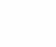 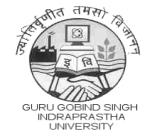 Guru Gobind Singh Indraprastha UniversitySector 16 C, Dwarka, New Delhi - 110078MEDICAL CERTIFICATE**(TO BE SUBMITTED AT THE TIME OF COUNSELLING/ADMISSION)I certify that I have carefully examined Shri/Km/Smt.*_______________________________________ son/ daughter/wife of Shri/Smt.* __________________________________________________whose signature is given below. Based on the examination, I certify that he/she is in good mental and physical health and is free from any physical defects which may interfere with his/her studies including the active outdoor duties required of a professional. Visible Mark of Identification _____________________________________________Signature of the Candidate__________________________________________Name & Signature of theMedical Officer with Seal andRegistration NumberStrike whichever is not applicable. To be signed by a Registered Medical Practitioner holding a Medical degree. Place:Date: